Гуманитарный проектсектора культуры Могилёвского районного исполнительного комитета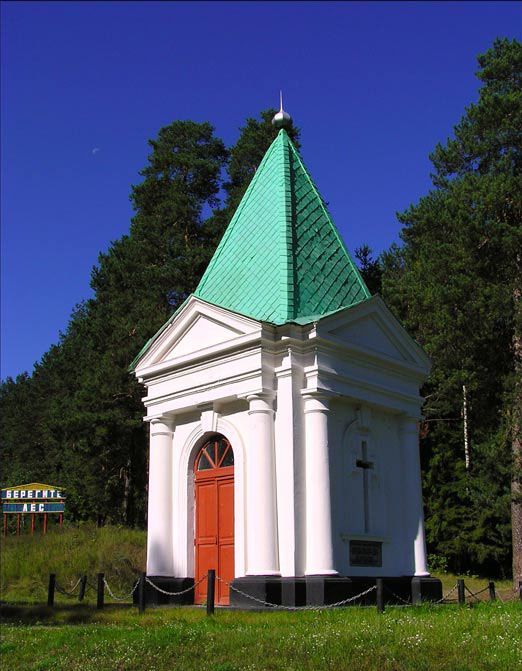 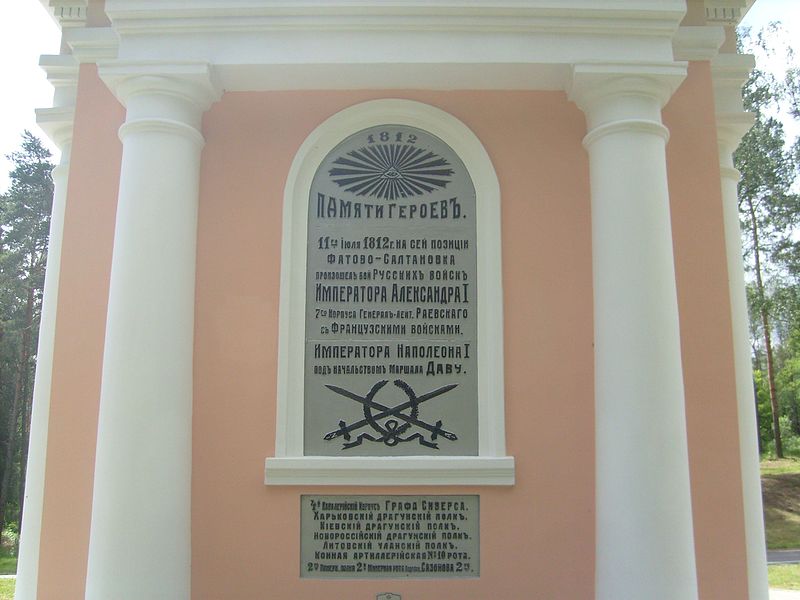 Цели проекта: создание условий для развития военно-исторического туризма, патриотического воспитания детей и молодежи, формирования интереса у посетителей к военно-историческому прошлому Могилевского района на базе мемориального памятника-часовни в честь победы в сражении под Салтановкой в 1812 году. Часовня возведена к 100-летию войны 1812 г. На этом месте у деревни Солтановка 11 июля 1812 года произошло сражение русских войск императора Александра I, 7-го корпуса генерал-лейтенанта Раевского с французскими войсками, императора Наполеона I, под начальством маршала Даву.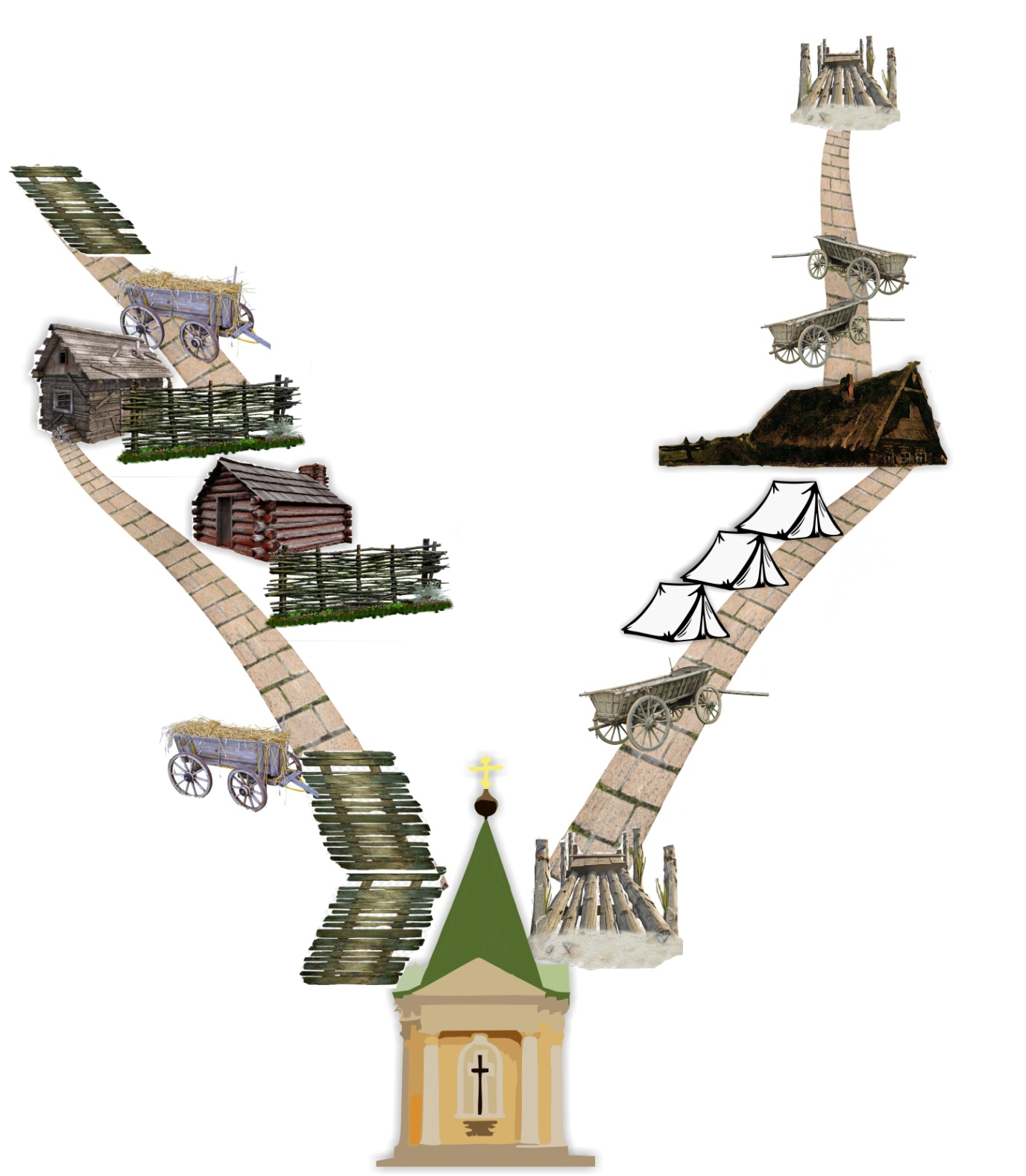 Будем рады сотрудничеству!Наименование проекта:  Реконструкция и благоустройство  прилегающей территории мемориального памятника-часовни в честь победы в сражении под Салтановкой в 1812 году.Наименование проекта:  Реконструкция и благоустройство  прилегающей территории мемориального памятника-часовни в честь победы в сражении под Салтановкой в 1812 году.Срок реализации проекта: 2020-2025 гг.Срок реализации проекта: 2020-2025 гг.Организация – заявитель, предлагающая проект: государственное учреждение культуры  «Централизованная клубная система Могилевского района».Организация – заявитель, предлагающая проект: государственное учреждение культуры  «Централизованная клубная система Могилевского района».Цели проекта:создание условий для развития военно-исторического туризма, патриотического воспитания детей и молодежи, формирования интереса у посетителей к военно-историческому прошлому Могилёвского района на  базе мемориального памятника-часовни в честь победы в сражении под Салтановкой в 1812 году.Цели проекта:создание условий для развития военно-исторического туризма, патриотического воспитания детей и молодежи, формирования интереса у посетителей к военно-историческому прошлому Могилёвского района на  базе мемориального памятника-часовни в честь победы в сражении под Салтановкой в 1812 году.Задачи, планируемые к выполнению в рамках реализации проекта:создать условия для организации досуга, приобщения к историческому прошлому белорусского народа; сохранить в памяти людей подвиг, историческое значение и всего человечества, через реконструкцию памятника-часовни в честь победы в сражении под Салтановкой в 1812 году; привлечь внимание к охране историко-культурного наследия Могилёвского района;воспитывать  патриота-гражданина посредством привития любви к истории малой родины, страны, развития чувства гордости за своих земляков – односельчанЗадачи, планируемые к выполнению в рамках реализации проекта:создать условия для организации досуга, приобщения к историческому прошлому белорусского народа; сохранить в памяти людей подвиг, историческое значение и всего человечества, через реконструкцию памятника-часовни в честь победы в сражении под Салтановкой в 1812 году; привлечь внимание к охране историко-культурного наследия Могилёвского района;воспитывать  патриота-гражданина посредством привития любви к истории малой родины, страны, развития чувства гордости за своих земляков – односельчанЦелевая группа: население Могилёвского района всех возрастов, гости Могилёвского районаЦелевая группа: население Могилёвского района всех возрастов, гости Могилёвского районаКраткое описание мероприятий в рамках проекта:асфальтирование дороги к Мемориальному комплексу;установка дорожных указателей;создание автомобильной стоянки;установка вывески объекта;установка стенда о деятельности, демонстрация элементов боя и быта русской  и французской армии;установка беседок или установка скамеек;установка туалетов;установка урн для сбора мусора;благоустройство территории;воссоздание стоянок французских войск и русской армии.Краткое описание мероприятий в рамках проекта:асфальтирование дороги к Мемориальному комплексу;установка дорожных указателей;создание автомобильной стоянки;установка вывески объекта;установка стенда о деятельности, демонстрация элементов боя и быта русской  и французской армии;установка беседок или установка скамеек;установка туалетов;установка урн для сбора мусора;благоустройство территории;воссоздание стоянок французских войск и русской армии.Общий объем финансирования (в долларах США):  100000Общий объем финансирования (в долларах США):  100000Источник финансированияОбъем финансирования (в долларах США): 100000Средства донора100000Софинансирование-Место реализации проекта (область/район, город): Могилевская область область, Могилёвский район, д.СалтановкаМесто реализации проекта (область/район, город): Могилевская область область, Могилёвский район, д.Салтановка Контактное лицо (инициалы, фамилия, должность, телефон, адрес электронной почты): О.О.Кривощапова,  заместитель директора ГУК «Централизованная клубная система Могилевского района», тел.: 8 (0222) 748533; mogcks@ mogcks.by Контактное лицо (инициалы, фамилия, должность, телефон, адрес электронной почты): О.О.Кривощапова,  заместитель директора ГУК «Централизованная клубная система Могилевского района», тел.: 8 (0222) 748533; mogcks@ mogcks.by